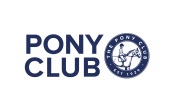 THE PONY CLUB AREA 15 HORSE TRIALSOPEN, INTERMEDIATE, NOVICE AND REGIONAL QUALIFIERS together with Open Sections at all levelsSunday 21st July 2024AtPontispool Equestrian Centre, Norton FitzWarren, Taunton,  TA4 1BHEvent Organiser:Deborah Custance Baker, Area 15 RepEmail: custancebaker@gmail.com       Tel  01392 861750  07889 260446Entries via www.horse-events.co.ukPhotographer:   Jayphotos.co.ukClass 1	Area 15 PC70cm  - Regional Eventing Qualifier		Teams and Individuals  Dressage Test:  Preliminary PC70 Test 2022Max Height:  Cross Country 70cm;  Show Jumping 75cmClass 2a	Area 15 Pony Club –Regional Eventing Qualifier		Teams and Individuals from Branches and Centres		Dressage Test:  PC Grassroots Dressage Test 2018		Max Height:  Cross Country 80cm  Show Jumping 85cmClass 2b	UNAFFILIATED:  80cm Dressage Test:  PC Grassroots Dressage Test 2018		Max Height:  BE80  Cross Country 80cm  Show Jumping 85cmClass 3a	Area 15 Pony Club – Novice Eventing Qualifier		Teams and Individuals from Branches and CentresClass 3b	Area 15 Pony Club – Open Novice		Individuals Only		Dressage Test:  PC90 Eventing Test 2013		Max Height:  BE90,  Cross Country 90cm, Show Jumping 95cmClass 3c	UNAFFILIATED:  90cm PC90 Eventing Test 2013		Max Height:  BE90,  Cross Country 90cm, Show Jumping 95cmClass 4a	Area 15 Pony Club – Intermediate Eventing Qualifier		Teams and Individuals from Branches and Centres		Dressage Test: PC100 Eventing Test 2015 		Max Height:  BE100,  Cross Country 1.00m.  Show Jumping 1.05mClass 4b	UNAFFILIATED:   PC100 Eventing Test 2015 		Teams and Individuals		Max Height:  BE100,  Cross Country 1.00m.  Show Jumping 1.05mClass 5	Area 15 PC Chairman’s Cup  		Dressage Test:  PC110 Eventing Test 2022		Max Height:  Cross Country 1.05m  Show Jumping 1.05mClass 6	Area 15 Pony Club – PC110 Eventing QualifierDressage Test:  PC110 Eventing Test 2022		Max Height:  Cross Country 1.10m  Show Jumping 1.10mAwards	Rosettes to 8th place individually		Rosettes to 6th place for teams – classes 2a. 3a. 4a. 5a		Double clear rosettes to all competitors in class 4 and 5.Entry fees	£75 per competitor, and must be received by 10th July 2024   Entries		Late entries may be accepted at the organiser’s discretion if there is spaceTimes 		will be sent out to DCs, team managers or individuals by 18th July 2024RULESAll classes will be run in accordance with Pony Club Eventing Rules 2024.If the competition is over subscribed the organisers reserve the right to ballot the Open section entries.In the event of cancellation, on the organisers part, £5 of each individual entry will be retained to defray expenses.Should the ground need to be aggravated a start fee may be charged to cover this cost.Team organisers must declare their teams one hour before their dressage time and present their team at the appropriate time for tack inspection.Dogs must be kept on a short lead at all times.All litter to be taken home, and no trailers/lorries to be mucked out on site.The Judges’ decision is final.Remember: Current standard Hats are mandatory with Pink Tags. Number Bibs & Body Protectors, BETA 2018 tag are all compulsory.Medical Arm Bands are advised.A valid PASSPORT and vaccination record must accompany the horse and may be inspectedCompetitors are deemed to have read and understood the 2024 rule book.Outside Assistance and failure to follow safety guidelines will result in disqualification.Objections may only be made by the appointed Branch Representative and must be lodged with the secretary in writing with a deposit of £25 within 15 minutes of results being posted. Any appeal will be listened to by the Jury of Appeal.The Organisers reserve the right to alter or amend any aspect of the competition.DISCLAIMER:1. Save for the death or personal injury caused by the negligence of the organisers, or anyone for whom they are in law responsible, neither the organisers of this event or The Pony Club nor any agent, employee or representative of these bodies, nor the landlord or his tenant, accepts any liability for any accident, loss, damage, injury or illness to horses, owners, riders, spectators, land, cars, their contents and accessories, or any other personal property whatsoever, whether caused by their negligence, breach of contract or in anyother way whatsoever. Entries are only accepted on this basis.2. The Organisers of this event have taken all reasonable precautions to ensure the health and safety of everyone present at this event. For these measures to be effective, everyone must take all reasonable precautions to avoid and prevent accidents. They must obey the instructions of the Organiser and all Officials and Stewards.